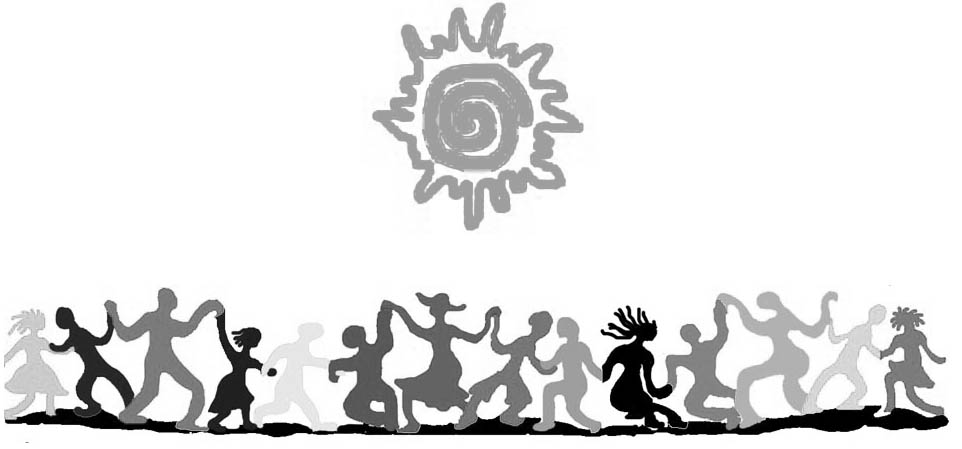 СОГЛАСИЕ НА ОБРАБОТКУ ПЕРСОНАЛЬНЫХ ДАННЫХЯ, ФИО______________________________________________________________________________Дата рождения________________________________________________________________________Адрес фактического места проживания _______________________________________________________________________________________________________________________________________Телефон (мобильный) __________________________________________________________________Электронный адрес_____________________________________________________________________даю свое согласие на обработку моих персональных данных в Ассоциацию Танцевально-Двигательной Терапии (юридическое лицо: Региональная Общественная Организация «Центр Изучения Психологии и Танца»), относящихся исключительно к перечисленным ниже категориям персональных данных: фамилия, имя, отчество; дата рождения; адрес фактического места проживания, индекс, информация об образовании, телефон и электронная почта. Настоящее согласие предоставляется мной на осуществление действий в отношении моих персональных данных, которые необходимы для процедуры вступления, а также продления членства в АТДТ (Ассоциация Танцевально-Двигательной Терапии), включая (без ограничения) сбор, систематизацию, накопление, хранение, уточнение (обновление, изменение), использование, обезличивание, блокирование персональных данных, а также осуществление любых иных действий, предусмотренных действующим законодательством РФ.Я проинформирован, что АТДТ (юридическое лицо: Региональная Общественная Организация «Центр Изучения Психологии Движения и Танца») гарантирует обработку моих персональных данных в соответствии с действующим законодательством РФ как неавтоматизированным, так и автоматизированным способами.Данное согласие действует до достижения целей обработки персональных данных или в течение срока хранения информации.Данное согласие может быть отозвано в любой момент по моему письменному заявлению.Я подтверждаю, что, давая такое согласие, я действую по собственной воле и в своих интересах."___" _______  20___ г.			/______________________                                                                                             Подпись                  Расшифровка подписи